Как правильно пользоваться бытовой химией.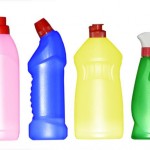 Бытовая химия – смесь химических веществ, предназначенных облегчить бытовой труд по стирке, чистке уборке жилых помещений. Те самые химикаты, которые безжалостно расправляются с грязью, вполне могут навредить и человеку.Как этого избежать? Быть осторожным с применением тех или иных веществ и товаров бытовой химии.Ключевые моменты в любой бытовой химии:– ПАВы. Поверхностно Активные Вещества которые агрессивно воздействуют с любой поверхностью, в том числе и с поверхностью кожи рук. Да чем выше концентрация ПАВов, тем лучше стиральный порошок (моющее средства) реагирует с загрязнением, но тем лучше оно реагирует и с органическими тканями человека. Оптимальным количеством ПАВов в стиральном порошке не более 4,5 – 4,8%, если содержание выше, необходимо использовать защиту рук и усилить (увеличить время) процесса ополаскивания, чтобы удалить эти химические вещества с одежды (посуды). Могут вызвать раздражение и химическую аллергию.– фосфаты – вещества предназначенные для смягчения жесткости воды. Более мягкая вода намного лучше взаимодействует с ПАВами и иными веществами бытовой химии, что, соответственно, увеличивает производительность химикатов. Фосфаты – токсичные вещества, по этому следить за их содержанием в том или ином средстве нужно обязательно. Оптимальное содержание фосфатов в продукте бытовой химии 5-10% Если количество фосфатов увеличено то так же необходимо увеличить время полоскания в 3-4 раза либо количество полосканий (при использовании стирального порошка с повышенным содержанием фосфатов в стиральной машине) до 5-7. Все смягчители воды и кондиционеры для белья, которые применяются вместе со стиральными порошками так же требуют последующего увеличения количеств полосканий до 4-7.– АРМ – ароматические вещества, входящие в состав бытовой химии служат для уменьшения негативных острых запахов химических веществ, либо для придания белью (стиральные порошки) приятного аромата, а так же они являются индикаторами, (это немаловажно) которые показывают, остались ли химические вещества (для примера, скажем, моющее средство для посуды) на обрабатываемой поверхности.– пенообразователи – безвредные химические вещества (синие кристаллы в стиральном порошке известных брендовых марок), которые увеличивают количество активной поверхности, тем самым повышая эффективность ПАВов.– хлориды, фториды – обеззараживающие (дезинфектирующие) и окисляющие средства (для удаления известкового налета). Ядовиты. При наличие в составе бытовой химии этих препаратов, необходимо защитить руки (резиновые перчатки) и избегать попадания средства на участки кожи, и слизистые (ротовая полость, глаза). Так же нельзя смешивать такие химические вещества с другой бытовой химией во избежание химической реакции выделением газообразного фтора, хлора и т.д.При применении бытовой химии пользуйтесь другими благами цивилизации, защитными средствами: резиновыми перчатками, респираторами (так как порошки могут попасть в легкие при дыхании) и т.д. Так же не стоит лениться и тщательно промывать после чистки поверхность большим количеством воды. От этого зависит ваше здоровье.